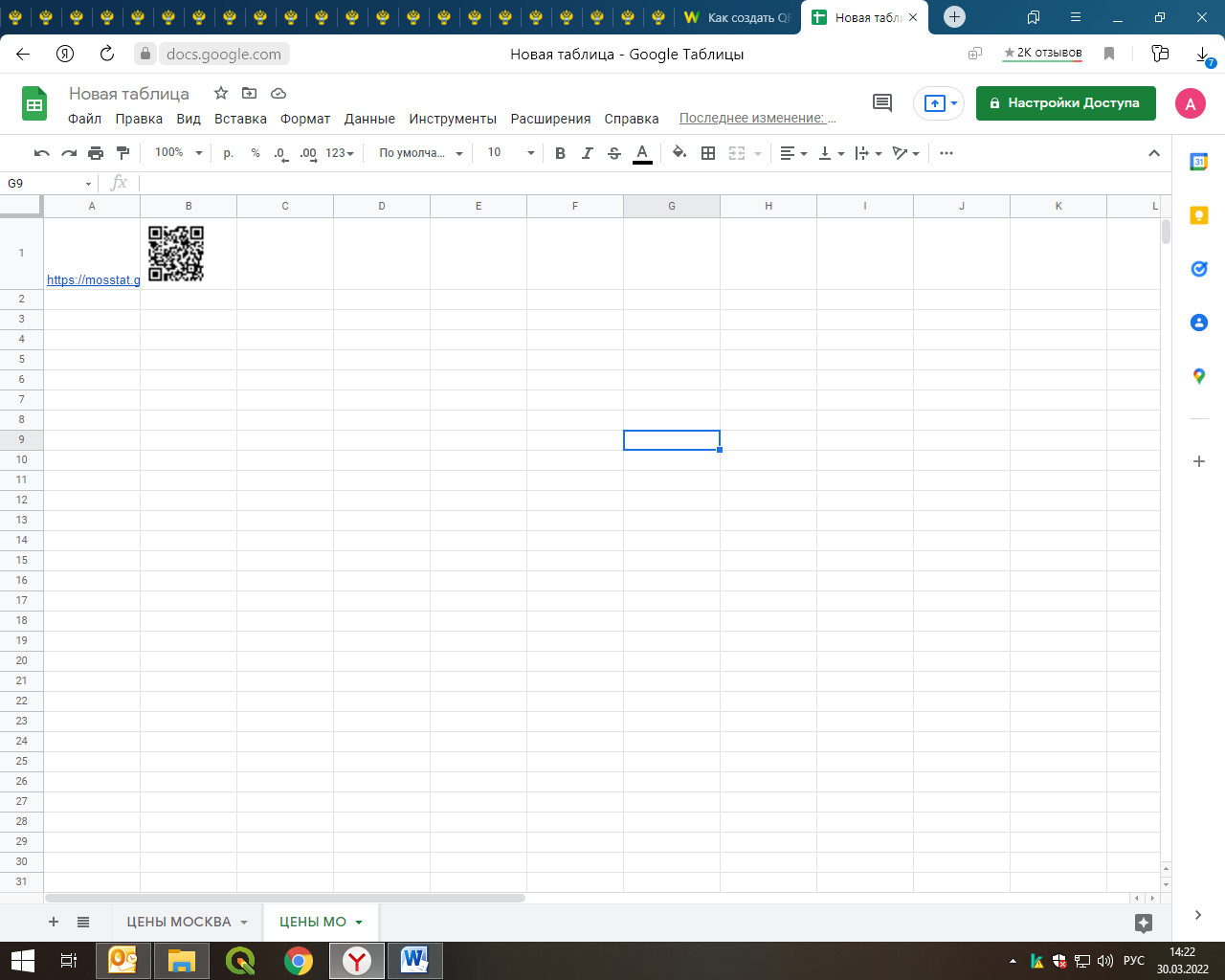 МОССТАТОфициальная статистическая информация по Московской областиСредние потребительские цены на нефтепродукты в 2021 году (рублей)Средние потребительские цены на нефтепродукты в 2021 году (рублей)Средние потребительские цены на нефтепродукты в 2021 году (рублей)Средние потребительские цены на нефтепродукты в 2021 году (рублей)Средние потребительские цены на нефтепродукты в 2021 году (рублей)(по данным выборочного обследования)(по данным выборочного обследования)(по данным выборочного обследования)(по данным выборочного обследования)(по данным выборочного обследования)Дизельное топливо, лБензин автомобильный маркиАИ-92, лБензин автомобильный маркиАИ-95, лБензин автомобильный маркиАИ-98 и выше, лЯнварь47,4542,8747,2254,56Февраль47,7743,2747,6355,01Март48,1743,8648,1955,34Апрель48,3744,3348,5455,85Май48,3944,3848,7155,99Июнь48,5944,5449,0256,39Июль48,7844,8049,3156,74Август49,3045,4849,9357,86Сентябрь49,3445,5249,8958,44Октябрь49,7645,8750,1658,87Ноябрь51,0446,0750,5959,27Декабрь52,1246,3251,0659,84Средние потребительские цены на нефтепродукты в 2022 году (рублей)Средние потребительские цены на нефтепродукты в 2022 году (рублей)Средние потребительские цены на нефтепродукты в 2022 году (рублей)Средние потребительские цены на нефтепродукты в 2022 году (рублей)Средние потребительские цены на нефтепродукты в 2022 году (рублей)(по данным выборочного обследования)(по данным выборочного обследования)(по данным выборочного обследования)(по данным выборочного обследования)(по данным выборочного обследования)Дизельное топливо, лБензин автомобильный маркиАИ-92, лБензин автомобильный маркиАИ-95, лБензин автомобильный маркиАИ-98 и выше, лЯнварь53,3946,8951,6660,39Февраль53,7946,9151,6560,45Март53,5446,8351,5760,60